  Michigan Farmers Hall of Fame 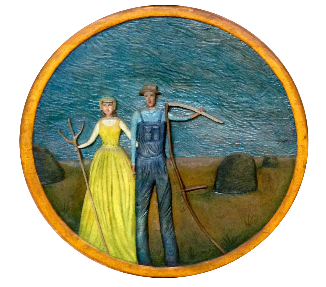 	Application for MembershipName                                                                                                            .Name of Organization if applicable                                                                                   .Address                                                    City                                 State           Zip              .County /Township                                                                                                                 .Phone                                                           e mail address                                                 .How would you like to help with the organization ?                                                    .                                                                                             Annual dues are $50.00,	Date paid                                 Expires this date next yearSignature                                                Person taking application                                  .Send to:    Michigan Farmers Hall of Fame, Harry Pratley, 12070 Stone Jug Road,	        Battle Creek, Michigan 49015 Michigan Farmers Hall of Fame 	Application for MembershipName                                                                                                            .Name of Organization if applicable                                                                                   .Address                                                    City                                 State           Zip              .County /Township                                                                                                                 .Phone                                                             e mail address                                                .How would you like to help with the organization ?                                                      .                                                  Annual dues are $50.00,	Date paid                                 Expires this date next yearSignature                                                Person taking application                                     .Send to:    Michigan Farmers Hall of Fame, Harry Pratley, 12070 Stone Jug Road,	        Battle Creek, Michigan 49015